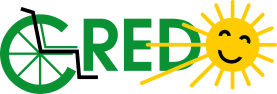 Základní škola a Střední škola  CREDO, o.p.s.Mozartova 43, 779 00 Olomouctel.: 605 000 641e-mail: credo_ops@cmail.cz______________________________________________________________________________________ŽÁDOST O UVOLNĚNÍ Z VÝUKY TĚLESNÉ VÝCHOVYZE ZDRAVOTNÍCH DŮVODŮJméno a příjmení zákonného zástupce: ...................................................................................................................Trvalé bydliště........................................................................................................................................Žádám Vás o uvolnění z výuky tělesné výchovy ze zdravotních důvodůpro syna/dceru ……………….………………………….……. žáka/žákyně…….……..třídy na období:1.pololetí*     2. pololetí*     celý školní rok*     od………………….do ……………………* Důvodem je doporučení odborného lékaře, které je přílohou této žádosti. V ............................................................... dne: ..........................	            .....................................................................  								   Podpis zákonného zástupce -----------------------------------------------------------------------------------------------------------------	Vyjádření ředitelky školy: Souhlasím – nesouhlasím  s uvolněním………………………………………………………..V………………………………… dne: …………                ………….………………………                                                                                                       Jméno, příjmení a podpis                                                                                                             ředitelky školy-----------------------------------------------------------------------------------------------------------------* vyhovující zatrhněte nebo doplňte	